Insert Contractor NameContractor Safety and Health Management PlanRules for Template Use:This plan should be completed in conjunction with the Responsible Contract Owner.Ensure accuracy with grammar and formatting  Answer the questions in green, where sections are not relevant make appropriate commentary that the section doesn’t apply and or the adoption of Cracow’s SHMS will be fully utilizedRemove all Green Text once populated with the required informationHint: Use the Text or Table Text styles in the ribbon to quickly apply the correct style when you have made your text and table text entries. 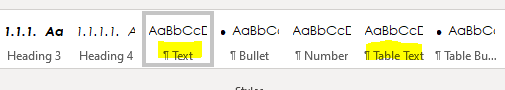 To update the Table of Contents, right mouse click anywhere in the TOC and select Update Field 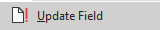 TABLE OF CONTENTS1.	Purpose	32.	Scope	33.	Legislation	34.	Responsibilities	35.	Definitions	45.1.	Obligations of Contractors	46.	Identification of Work	56.1.	Description of Work	56.2.	Expected Duration of Work	56.3.	Location of Work	57.	Cracow SHMS	57.1.	CRO SHMS Mandatory Compliance Documents	57.2.	Additional SHMS Documentation	67.3.	Risk Management Process	68.	Mobilisation Plan	78.1.	Personnel Access to Site	78.2.	Supervision	78.3.	Training and Competency Requirements	78.4.	Equipment Inspections and Approvals	78.5.	Chemicals and hazardous substances	78.6.	Monitoring	89.	Declaration by contractor	910.	Declaration by Responsible contract owner	911.	SSE Approval	9PurposeThe purpose of this Safety Plan is to ensure Insert Contactor Name own safety and health, is not adversely affected by the way Insert Contactor Name undertakes work at Cracow Gold Mine (CRO). This plan articulates the tasks or processes already addressed by the CRO Safety and Health Management System (SHMS) and provides a framework for Insert Contactor Name to integrate additional tasks or processes that are not already addressed in CRO SHMS.This Safety and Health Management plan: Identifies the work to be undertaken by Insert Contactor Name, andStates how Insert Contactor Name intends to comply with their safety and health obligations under MQSHA 999 and the MQSHR2017 s40, s44.ScopeThis Safety and Health plan applies to all activities Insert Contactor Name carries out at CRO. The intent of this plan is to ensure work is undertaken using CRO SHMS. It also enables provision for risk assessing of; equipment, machinery operation, processes or specific specialised tasks that are not covered by any documents within the current Cracow operation’s SHMS. The contractor’s documents and underpinning risk assessments must be reviewed and approved for use before commencement of that specific tasks onsite.LegislationInsert Contractor Name is obligated to comply with:Mining and Quarrying Health and Safety Act 1999Mining and Quarrying Safety and Health Regulation 2017CRO Safety and Health Management SystemResponsibilitiesDefinitionsObligations of ContractorsAs per S40 of the MQSHA 1999:A contractor at a mine has the following obligations—to ensure the contractor complies with the mine’s safety and health management system to the extent it relates to the work undertaken by the contractor; to ensure the contractor’s own safety and health, and the safety and health of others, is not adversely affected by the way the contractor undertakes work at the mine; to ensure no work is undertaken by the contractor until the contractor— has given the site senior executive for the mine a safety and health management plan; and has made all changes to the contractor’s safety and health management plan required by the site senior executive to enable the plan to be integrated with the mine’s safety and health management system; to ensure no work is undertaken by the contractor until the contractor and each worker engaged by the contractor— has been inducted in the mine’s safety and health management system to the extent it relates to the work to be undertaken by the contractor or worker; and has received training about hazards and risks at the mine to the extent they relate to the work to be undertaken by the contractor or worker.Identification of Work Description of Work Insert a detailed description of the scope of work to be undertaken by the contractor, including specific tasks required to be conducted. Where applicable and when the specific task/s are not covered by an existing procedure or safe work instructions in Cracow’s SHMS, you are required to populate the table below with your relevant document’s details and underpinning risk assessment to facilitate integration and approval into Cracow’s SHMS. For example: TSF wall lift using scrappers and machinery which are not included in Cracow’s heavy equipment rangeExpected Duration of WorkExpected time contractor will be on site at CRO e.g. Indefinite, January 1 until March 1, Scheduled Shutdowns.Location of WorkProcess plant, TSF, UndergroundCracow SHMSThe CRO SHMS provides a framework for safe operations for all workers at the mine. It is expected that contractors shall comply with the CRO SHMS while operating on the Mine lease and areas associated with mining operations. Access to the Cracow SHMS is via the Cracow Document Management System (CDMS). Access to CDMS shall be provided by the Cracow Health and Safety Department. Contractors are required to review the SHMS and determine whether existing CRO procedures, safe work instructions or other documents relevant to your area of work are already available.CRO SHMS Mandatory Compliance Documents The following SHMS documents are designated as mandatory compliance for all contractors working at CRO.Additional SHMS Documentation In instances where existing CRO SHMS documentation is inadequate or does not exist for work to be carried out by the contractor, the contractor may provide their own SHMS documents (e.g. Safe work Instructions) to cover these tasks. Additional SHMS documents provided by the contractor shall include the risk assessment on which the document is based. Additional SHMS documentation provided by the contractor shall be reviewed and approved by the SSE prior to inclusion in the CRO SHMS. Tasks for which the contractor will provide additional SHMS documentsRisk Management ProcessThe development of controls for activities undertaken  at the mine must be developed through the risk management process outlined in PLN-0067 CRO Risk Management framework.Information for the risk management process must be sourced from: Designer, Manufacturer, Importer or Supplier information, Historical recommendations from past accidents, Guidance Material from authorities, Existing Standards or good practice, Consultation with stakeholders including a cross section of Senior, Supervisory or Operational persons. The Industry Hazard DatabaseMobilisation PlanPersonnel Access to SiteAll workers requesting access to work at CRO will comply with PRO-0059 Site access and inductions procedure which includes requirements for pre-employment medicals, police checks, Respiratory Health Surveillance and induction training.SupervisionAdequate Supervision must be in place in order to ensure the safety and health of the contractor and others by the way the work is undertaken at the mine. Supervisors must understand what is expected of them and have the appropriate technical knowledge to effectively Supervise the work. Should the Contractor’s nominated Supervisor be absent from site, another competent person shall be identified and appointed to perform the duties of the Supervisor in their absence. Contractors are to nominate Supervisors for appointment by the SSE via their Responsible Contract Owners. Training and Competency RequirementsTraining and competence of workers shall meet the requirements of PLN-0073 Training and competency management Plan. Workers are not to undertake work they have not been authorised to conduct or operate equipment that they have not been deemed competent and authorised to operate. Training and competence requirements for specific roles can be found in the Cracow Training Needs Analysis (TNA).Equipment Inspections and Approvals All equipment that is to be brought on to site by the contractor is to follow PRO-0041 Equipment Site Access Procedure. The contractor company shall maintain their own register of equipment that shall include site inspection date and approval.Chemicals and hazardous substancesAll chemicals and hazardous substances that are to be brought on to site by the contractor is to follow PLN-0042 Hazardous substances and dangerous goods management Plan. Previously approved chemicals that are used at Cracow can be reviewed in the site chemical management database, Chemalert. Access to this database is available through the Health and Safety department. The contractor company shall maintain their own register of chemicals and hazardous substances that shall include approval date, location, and quantities. Safety Data Sheets for all chemicals are to made available for all workers using the substance.Monitoring  Regular monitoring of the Contractor shall be conducted in order to ensure the work is performed in accordance with the site SHMS and this Safety and Health Management plan. Monitoring shall be in the form of Safety Interactions, Task Observations, Inspections, formal contract meetings and other monitoring as deemed appropriate by the Responsible Contract Owner.Declaration by contractorI am authorised on behalf of (name of contractor company) to approve this Contractor Safety and Health Management Plan. I acknowledge that any change to the scope of operations outlined in this plan will necessitate that this plan is reviewed, updates made as necessary and re-approved by the SSE prior to any new work being conducted.Declaration by Responsible contract ownerI have reviewed and approve this Contractor Safety and Health Management Plan and agree to manage and monitor the contractor specified in this plan.SSE ApprovalThis Safety and Health Management Plan must be reviewed and approved by the CRO Site Senior Executive for inclusion in the CRO Safety and Health Management System. I have reviewed this Contractor Safety and Health Management Plan and believe the stated controls achieve an acceptable level of risk. General ManagerReview and if satisfied, approve use of this Contractor Safety and Health Management PlanResponsible Contractor OwnerAssist with the completion of this SHMP in conjunction with the Contractor CompanyEnsure the SHMP is included in the CRO Safety and Health Management SystemMonitor the implementation and performance of this SHMP Health Safety and Training Manager Review submitted Contractor Safety and Health Management plans and advise the Site Senior Executive if the Contractor Safety Plan achieves an acceptable level of risk and can be integrated into the mine’s safety and health management system Periodically review this safety and health management plan to ensure that the level of risk remains at an acceptable levelDocument Controller Include appropriate document control is applied to this Contract Safety and Health Management Plan. Include this Safety and Health Management plan into the mine’s Safety and Health Management SystemEnsure the contractor has access to the relevant elements of the safety and health management system and this Contract Safety and health management planContractorsComply with this Contractor Safety and Health Management plan, including subordinate procedures or safe work method statements, once reviewed and approved by the CRO Site Senior Executive and only once they are included in the CRO Safety and Health Management SystemAS/NZSAustralian Standards/New Zealand StandardsCROCracow Safety and Health Management Plan (SHMP)Means a plan that identifies the work to be undertaken by the contractor and states how the contractor intends to comply with the contractor’s obligations under section 40 of the MQSHA 1999 Insert as RequiredDocument NumberDocument namePLN-0051Safety and Health Manage net System FrameworkPLN-0042Hazardous substances and dangerous goods management PlanPRO-0046Permit to work ProcedurePRO-0031Incident investigation and notification ProcedurePLN-0050Cranes and lifting equipment Management Plan PRO-0041Equipment site access ProcedureFRM-0181Contractor vehicle InspectionPLN-0032Fitness for work management PlanPLN-0067Risk management frameworkPLN-0025Emergency management planPRO-0059Site access and inductions procedure	PLN-002Confined Space Management Plan PLN-0070Severe Weather Management plan PLN-0059Explosives Management Plan PLN-0060Explosives security Plan PLN-0031 Fire Management Plan PLN-0076Work at height Management Plan PLN-0024Cyanide emergency response Plan PLN-0073Training and competency management PlanDocument NumberDocument nameList and provide the documents and associated risk assessments as attachments to this plan for review and acceptance into the Cracow SHMS.Name of Contractor RepresentativeSignatureDateName of Responsible Contract OwnerSignatureDateName of SSESignatureDate